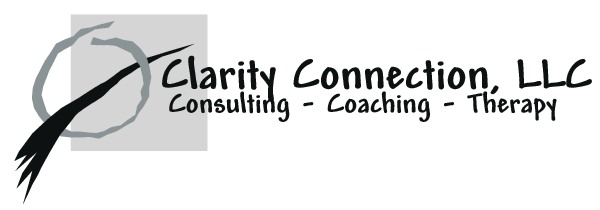 Client Bill of RightsYou have the right to: 	• Get respectful treatment that will be helpful to you. 	• Have a safe treatment setting, free from sexual, physical, and emotional abuse. 	• Report immoral and illegal behavior by a therapist. 	• Ask for and get information about the therapist’s qualifications, including his or her license, education, training, experience, membership in professional groups, special areas of practice, and limits on practice. 	• Have written information, before entering therapy, about fees, method of payment, insurance coverage (if applicable), number of 	sessions the therapist thinks will be needed, substitute therapists (in cases of vacation and emergencies), and cancellation policies.  	• Refuse to answer any question or give any information you choose not to answer or give. 	• Know if your therapist will discuss your case with others (for instance, supervisors, consultants, or students). Client Signature: ___________________________________Date:_________________________________